≪渋川たやの家だより≫節分行事で皆様と豆まきを行い、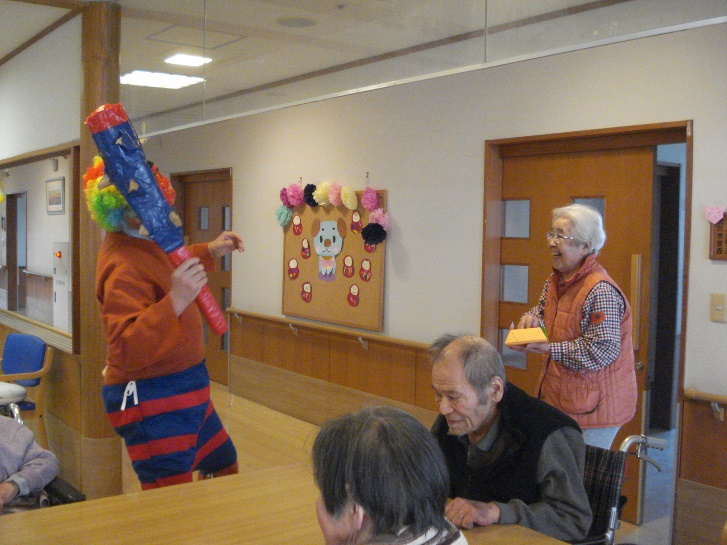 大きな声で可愛らしい（？）鬼を追い払いました！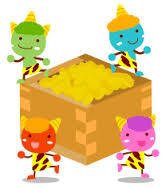 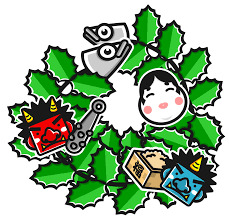 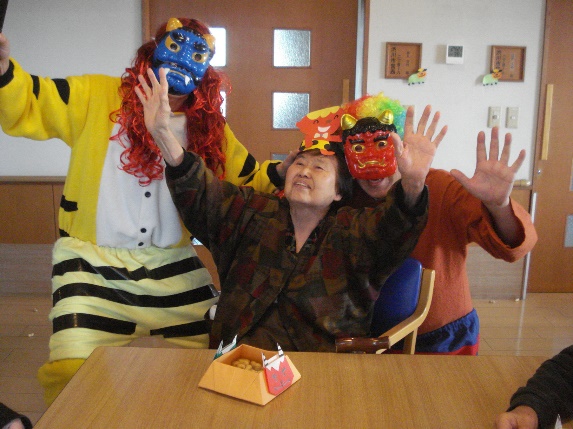 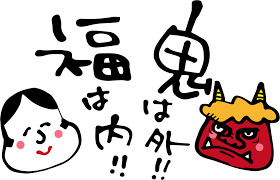 　　　　　　　　　　　豆まきの後は、甘酒を飲んで心も　　　　　　　　　　　体もほっかほか。味も大変好評で　　　　　　　　　　　した！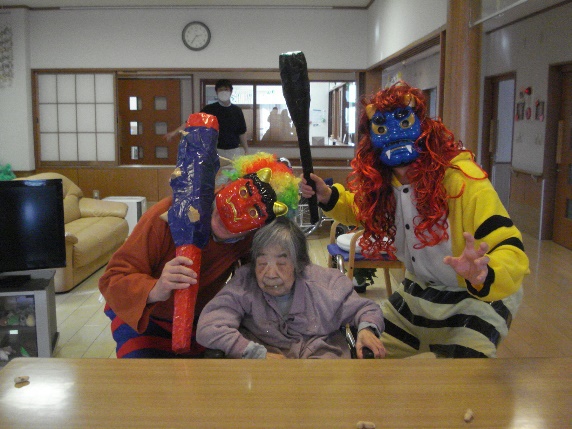 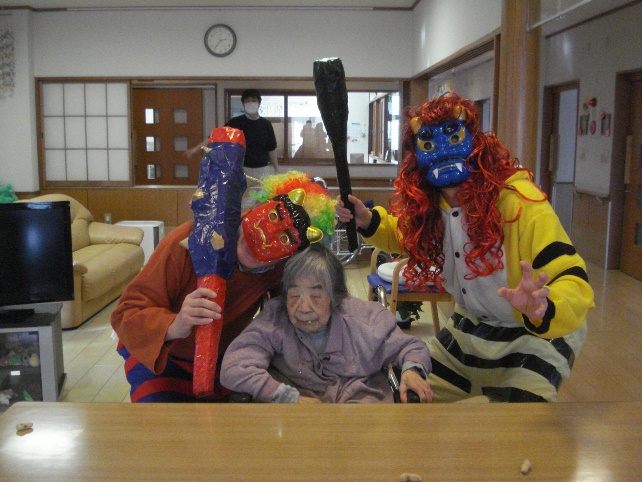 